Примерный суточный набор продуктов для кормящих матерей:молочные продукты (лучше кисломолочные) – не более 0,8–1 л, частично можно заменить творогом;мясо – 1–2 порции (120–250 г);хлеб, лучше грубого помола – 3–6 кусков ();овощи на гарнир – 1–2 порции (200–500 г);крупы, лучше цельные (50–60 г);свежие овощи – 1–2 порции (200–500 г);свежие фрукты – 1–2 порции (200–500 г);масло растительное и сливочное по 20–30 г;сахар – ;соль – ;жидкость – 1–2 литра.Питание должно быть простым и разнообразным, из экологически чистых продуктов.При кормлении грудью опасны для ребёнка:продукты, загрязнённые нитратами, пестицидами и т. д.;продукты, содержащие пищевые добавки, ароматизаторы, усилители вкуса, цвета, консерванты, др. искусственные составляющие;пища, которая плохо переносится матерью, вызывая у неё расстройства желудка или другие отклонения в самочувствии и состоянии;однообразное питание, особенно с перегрузкой молочными и крахмалистыми продуктами, злаками, фруктами и овощами;копчёные и консервированные продукты, бульоны, перец, чеснок и др. раздражители кишечника и желудка;экзотические продукты;мёд, шоколад, кофе, какао, орехи, грибы, земляника, клубника, малина, смородина и др. яркоокрашенные фрукты и овощи.Важно, чтобы у самой мамы не было нарушений в работе желудочно-кишечного тракта: запоров, поноса, вздутия живота.Почему важно кормить ребенка грудью?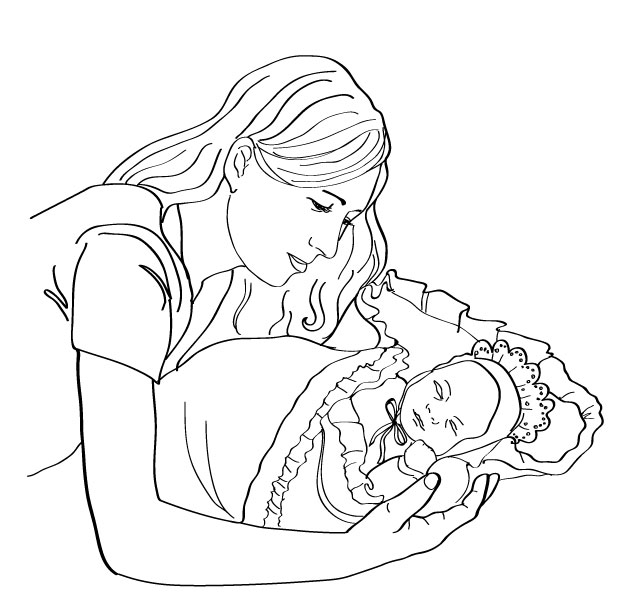 Грудное вскармливаниеПреимущества грудного молока для ребёнка:- это полноценное питание;- оно легко усваивается и полностью используется;- защищает от инфекций.Кроме того, ребёнок, выкормленный грудным молоком, в более старшем возрасте показывает лучшие результаты интеллектуального развития.  В последующей жизни он в большей степени защищён от заболеваний желудочно-кишечного тракта, мочевыводящей системы, сахарного диабета, болезней крови, ожирения.Преимущества для материГрудное вскармливание: - способствует сокращению матки после родов и помогает ей вернуться к дородовым размерам, а это ведёт к уменьшению кровотечения и предотвращает анемию;- снижает риск развития рака яичников и молочной железы;- предохраняет от новой беременности.Психологические преимуществаТёплые отношения между матерью и ребёнком.Эмоциональное удовлетворение матери.Ребёнок меньше плачет.Мать становится ласковее.Меньше вероятность, что ребёнок будет брошен или обижен.Преимущества для семьиГрудное вскармливание экономит семейный бюджет: не надо закупать смеси, соски, бутылочки, пустышки и т. д. Стоимость питания матери гораздо дешевле, чем искусственное питание младенца. Сэкономленные деньги можно использовать на других членов семьи.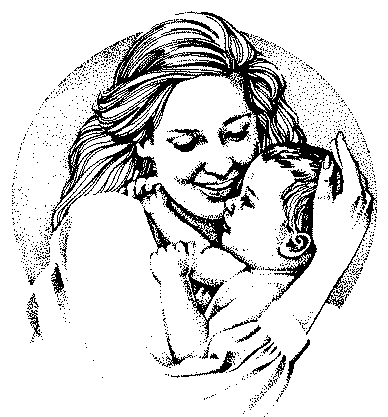 Грудное вскармливание важный аспект здоровья матери и ее ребнка! Берегите себя!